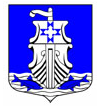 Администрациямуниципального образования«Усть-Лужское сельское поселение»Кингисеппского муниципального районаЛенинградской областиПОСТАНОВЛЕНИЕ22.05.2023  № 125Об утверждении перечня управляющих организаций                                                                                       для управления многоквартирными домами на территории                                                                                                             МО «Усть-Лужское сельское поселение»,в отношении которого собственниками помещений                                                                                           в многоквартирном доме не выбран способ управления                                                                                              таким домом или выбранный способ управления не                                                                              реализован, не определена управляющая организацияВ связи с поступлением заявления управляющей организации ООО «УК ПРЕСТИЖ» о включении её в перечень управляющих организаций для управления многоквартирными домами, в отношении которых собственниками помещений в многоквартирном доме не выбран способ управления таким домом или выбранный способ управления не реализован, не определена управляющая организация, в соответствии с постановлением Правительства Российской Федерации от 21.12.2018 № 1616 «Об утверждении Правил определения управляющей организации для управления многоквартирным домом, в отношении которого собственниками помещений в многоквартирном доме не выбран способ управления таким домом или выбранный способ управления не реализован, не определена управляющая организация, и о внесении изменений в некоторые акты Правительства Российской Федерации», администрация	ПОСТАНОВЛЯЕТ:	1. Утвердить перечень управляющих организаций для управления многоквартирными домами, в отношении которых собственниками помещений не выбран способ управления такими домами или выбранный способ управления не реализован, не определена управляющая организация (Приложение №1).	2. Возложить на специалиста по ЖКХ, ГО и ЧС ведение перечня управляющих организаций для управления многоквартирным домом, в отношении которого собственниками помещений не выбран способ управления такими домами или выбранный способ управления не реализован, не определена управляющая организация.Направить копию настоящего постановления в течение одного рабочего дня после датыего принятия в орган исполнительной власти субъекта Российской Федерации, осуществляющий региональный государственный жилищный надзор.Разместить настоящее постановление на официальном сайте администрации МО «Усть-Лужское сельское поселение».Считать постановление администрации от 19.07.2022 г. №234 «Об утверждении перечняуправляющих организаций для управления многоквартирными домами на территории МО                                                               «Усть-Лужское сельское поселение», в отношении которого собственниками помещений в многоквартирном доме не выбран способ управления таким домом или выбранный способ управления не реализован, не определена управляющая организация» утратившим свою силу.Контроль за исполнением настоящего постановления оставляю за собой.Глава администрации 						      	         П.И. Казарян Приложение №1к постановлению АдминистрацииМО «Усть-Лужское сельское поселение»от 22.05.2023 №125Перечень управляющих организаций для управления многоквартирными домами, в отношении которых собственниками помещений не выбран способ управления такими домами или выбранный способ управления не реализован, не определена управляющая организация№ п/пНаименование управляющей организации ОГРНИНН1ООО УК «Наш дом Усть-Луга»122470000379147070457402ООО «Домоуправление №1»112470700050547070334003ООО «УК ПРЕСТИЖ»12347000086524707050035